学校へつなぐサポート（就学移行支援）申込書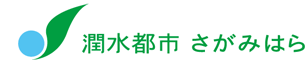 相模原市長　あて　　　　　　　　　年　　月　　日　同　意　書私(保護者)は、学校へつなぐサポート（就学移行支援）に係る個人情報の取扱いについて、次のとおり同意します。（１）個人情報の収集陽光園は、学校へつなぐサポート（就学移行支援）のために必要なお子様の個人情報について、関係機関から収集します。（２）個人情報の利用目的前項の収集により陽光園が取得したお子様の個人情報は、学校へつなぐサポート（就学移行支援）のために利用します。（３）個人情報の関係機関との共有陽光園は、関係機関が学校へつなぐサポート（就学移行支援）に基づき連携してお子様を支援するために、お子様の個人情報を関係機関と共有します。（４）その他の取扱いその他お子様の個人情報の取扱いについては、個人情報の保護に関する法律に基づき取り扱います。フリガナフリガナお子様のお名前　　　　　保護者のお名前住所　　　　〒252－相模原市（　緑区　中央区　南区　）電話番号　　※連絡がつきやすい順にご記入ください。　①　②通学区域の小学校　　　　　　　　　　　　　　　　　　　　　　　　　小学校現在所属している園や施設※市外の場合、園の電話番号もご記入ください（電話番号：　　　　　　　　　　　　　　　　　）　≪相談について≫①市の就学相談　　　　　　　　□申し込んだ（申込予定も含む）　　　　　　□申し込んでいない②継続して療育・発達の相談をした機関名 　　　　　　□あり　　　　　　　　　　□なし　　　　　　　　　　　　　　　　　　　　　　　　　　　　　　　　　 →「あり」の場合は、下記もご記入ください。□緑子育て支援センター　　　　　　　　　　　　　　　　　□緑子育て支援センター（津久井担当）□緑子育て支援センター（相模湖担当）　　　　　　　　□緑子育て支援センター（藤野担当）□中央子育て支援センター　　　　　　　　　　　　　　　 □南子育て支援センター児童発達支援センター　　　□いっぽ　　　□青い鳥　　　□バンビ　　　□ひだまり□その他　(名称：　　　　　　　　　　　　　　　　　　　　　　　　　電話：　　　　　　　　　　　　　　　　　　　　)　　≪相談について≫①市の就学相談　　　　　　　　□申し込んだ（申込予定も含む）　　　　　　□申し込んでいない②継続して療育・発達の相談をした機関名 　　　　　　□あり　　　　　　　　　　□なし　　　　　　　　　　　　　　　　　　　　　　　　　　　　　　　　　 →「あり」の場合は、下記もご記入ください。□緑子育て支援センター　　　　　　　　　　　　　　　　　□緑子育て支援センター（津久井担当）□緑子育て支援センター（相模湖担当）　　　　　　　　□緑子育て支援センター（藤野担当）□中央子育て支援センター　　　　　　　　　　　　　　　 □南子育て支援センター児童発達支援センター　　　□いっぽ　　　□青い鳥　　　□バンビ　　　□ひだまり□その他　(名称：　　　　　　　　　　　　　　　　　　　　　　　　　電話：　　　　　　　　　　　　　　　　　　　　)　　